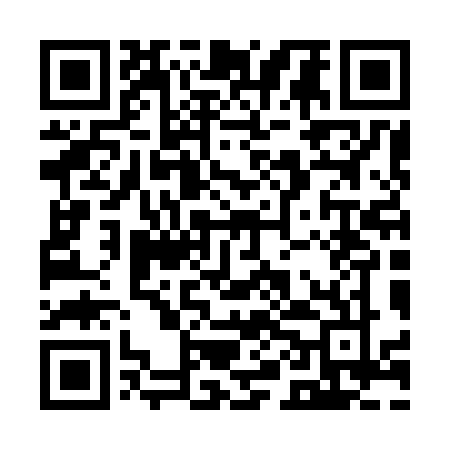 Ramadan times for Abergwili, Pembrokeshire, UKMon 11 Mar 2024 - Wed 10 Apr 2024High Latitude Method: Angle Based RulePrayer Calculation Method: Islamic Society of North AmericaAsar Calculation Method: HanafiPrayer times provided by https://www.salahtimes.comDateDayFajrSuhurSunriseDhuhrAsrIftarMaghribIsha11Mon5:075:076:3912:274:196:156:157:4812Tue5:055:056:3712:274:216:176:177:5013Wed5:025:026:3512:264:226:196:197:5214Thu5:005:006:3312:264:246:216:217:5315Fri4:584:586:3012:264:256:226:227:5516Sat4:554:556:2812:264:276:246:247:5717Sun4:534:536:2612:254:286:266:267:5918Mon4:504:506:2312:254:296:286:288:0119Tue4:484:486:2112:254:316:296:298:0320Wed4:454:456:1912:244:326:316:318:0521Thu4:434:436:1612:244:346:336:338:0722Fri4:404:406:1412:244:356:346:348:0923Sat4:384:386:1212:234:366:366:368:1124Sun4:354:356:1012:234:386:386:388:1325Mon4:324:326:0712:234:396:406:408:1526Tue4:304:306:0512:234:406:416:418:1727Wed4:274:276:0312:224:416:436:438:1928Thu4:254:256:0012:224:436:456:458:2129Fri4:224:225:5812:224:446:466:468:2330Sat4:194:195:5612:214:456:486:488:2531Sun5:175:176:531:215:477:507:509:271Mon5:145:146:511:215:487:517:519:292Tue5:115:116:491:205:497:537:539:313Wed5:095:096:471:205:507:557:559:334Thu5:065:066:441:205:527:577:579:355Fri5:035:036:421:205:537:587:589:376Sat5:005:006:401:195:548:008:009:407Sun4:584:586:371:195:558:028:029:428Mon4:554:556:351:195:568:038:039:449Tue4:524:526:331:195:588:058:059:4610Wed4:494:496:311:185:598:078:079:49